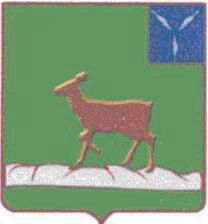 АДМИНИСТРАЦИЯИВАНТЕЕВСКОГО МУНИЦИПАЛЬНОГО РАЙОНАСАРАТОВСКОЙ ОБЛАСТИПОСТАНОВЛЕНИЕот  03.10.2018 №  620                                с. Ивантеевка                                                                         Во исполнение Федерального закона РФ от 23 ноября 2009 года ФЗ-261 «Об энергосбережении и повышении энергетической эффективности и о внесении изменений в отдельные законодательные акты Российской Федерации»,руководствуясь Федеральным законом от 06.10.2003 № 131-ФЗ «Об общих принципах организации местного самоуправления в Российской Федерации», администрация Ивантеевского муниципального района ПОСТАНОВЛЯЕТ:Внести изменения и дополнения в Постановление администрации Ивантеевского  муниципального  района  Саратовской области от 02.04.2018г. № 194  «Об утверждении муниципальной программы «Энергосбережение и повышение энергетической эффективности на территории  Ивантеевского муниципального образования на 2018-2020г.г.» :1. Приложение 1 к постановлению администрации Ивантеевского муниципального района  от 02.04.2018г. №194 изложить в следующей редакции (Приложение 1).2.   Приложение 3 к муниципальной программе  «Энергосбережение и повышение энергетической эффективности на территории Ивантеевского муниципального образования на 2018-2020г.г.» изложить в следующей редакции (Приложение 2)3.  Контроль за выполнением настоящего постановления возложить на заместителя главы по строительству и ЖКХ администрации Ивантеевского муниципального района Савенкова Ю.Н.И.о. главы Ивантеевскогомуниципального района                                                              В.А. Болмосов                                                                                                                        Приложение № 1 к постановлению                                                                                                                        администрации Ивантеевского                                                                                                                        муниципального района                                                                                                                        От 03.10.2018 №  620 Муниципальная программа
«Энергосбережение и повышение энергетической эффективности на территории Ивантеевского муниципального образования на 2018-2020 годы»Паспорт программыВерно: управляющая деламиадминистрации Ивантеевскогомуниципального района                             А.М. ГрачеваПриложение  2 к постановлению                                                                                                                        администрации Ивантеевского                                                                                                                        муниципального района                                                                                                                        От 03.10.2018№ 620 Приложение 3к муниципальной программе«Энергосбережение и повышение энергетическойэффективности на территории Ивантеевского                                                                                                                                                                 муниципального образования на 2018-2020г.г.»                        Система мероприятиймуниципальной программы «Энергосбережение и повышение энергетической эффективности на территории Ивантеевского муниципального образования на 2018-2020годы»Верно:Управляющая делами администрацииИвантеевского муниципального района                                   А.М. ГрачеваО внесении изменений и дополнений в постановление № 194 от 02.04.2018г. «Об утверждении муниципальной программы «Энергосбережение и повышение энергетической эффективности на территории Ивантеевского муниципального образования на 2018-2020 годы»Наименование ПрограммыМуниципальная программа
«Энергосбережение и повышение энергетической эффективности на территории Ивантеевского  муниципального образования 2018-2020 годы» (далее – Программа)Ответственный исполнительпрограммыАдминистрация Ивантеевского муниципального района Саратовской областиЗаказчик программыАдминистрация Ивантеевского муниципального района Саратовской областиРазработчик программыАдминистрация Ивантеевского муниципального района Саратовской областиОсновные цели программы-Повышение эффективности использования энергетических ресурсов;- экономия финансовых средств бюджета Ивантеевского муниципального образования;-улучшение экологической ситуации.Задачи  муниципальнойпрограммыСоздание системы технических мер финансово-экономического и организационного механизмов энергосбережения для обеспечения на этой основе перехода на энергосберегающий путь развития.Целевые показатели программы- Выполнение работ (мероприятий), направленных на энергосбережение и повышение энергетической эффективности использования энергетических ресурсов системы теплоснабжения  Муниципального бюджетного  учреждения «Ивантеевское».Сроки реализации программы2018-2020 годыОбъемы и источники финансового обеспеченияпрограммыОбщий объем финансового обеспечения программы за счет всех источников финансирования составляет 491,00 тыс. рублей, в том числе по годам:2018 год – 491,00 тыс. рублей;2019 год – 0,00 тыс. рублей;2020 год – 0,00 тыс. рублей.из них:областной бюджет – 313,00 тыс. рублей,
в том числе по годам:2018 год – 313,00 тыс. рублей;2019 год – 0,00 тыс. рублей;2020 год – 0,00 тыс. рублей.местный бюджет– 158,00 тыс. рублей, в том числе по годам:2018 год – 158,00 тыс. рублей;2019 год – 0,00 тыс. рублей ;2020 год – 0,00 тыс. рублей .приносящая доход деятельность – 20,00тыс. рублей, в том числе:2018 год – 20,00 тыс. рублей;2019 год – 0,00 тыс. рублей.2020 год – 0,00 тыс. рублей.Ожидаемые конечные результаты реализации программы-сокращение потребления ТЭР муниципальным учреждением за счет применения современного энергоэффективного оборудования. Выполнение, предусмотренных в программе энергосберегающих мероприятий, позволит получить экономический эффект в размере 113,2 тыс. руб.в год.Номер и наименованиеОсновных мероприятийНомер и наименованиеОсновных мероприятийОтветственный исполнительИсточники финансового обеспеченияОбъемы финансового обеспечения (всего) (тыс. руб.)в том числе по годам реализации(тыс. руб.)в том числе по годам реализации(тыс. руб.)в том числе по годам реализации(тыс. руб.)Номер и наименованиеОсновных мероприятийНомер и наименованиеОсновных мероприятийОтветственный исполнительИсточники финансового обеспеченияОбъемы финансового обеспечения (всего) (тыс. руб.)2018 год2019год2020 год1.Основные мероприятия:1.Основные мероприятия:1.Основные мероприятия:1.Основные мероприятия:1.Основные мероприятия:1.Основные мероприятия:1.Основные мероприятия:1.Основные мероприятия:Мероприятия, направленные на энергосбережение и повышение энергетической эффективности использования энергетических ресурсовМероприятия, направленные на энергосбережение и повышение энергетической эффективности использования энергетических ресурсовМБУ «Ивантеевское»областной бюджет313,0313,00,00,0местный бюджет158,0158,00,00,0Приносящая доход деятельность20,020,00,00,0Итого491,0491,00,000,00